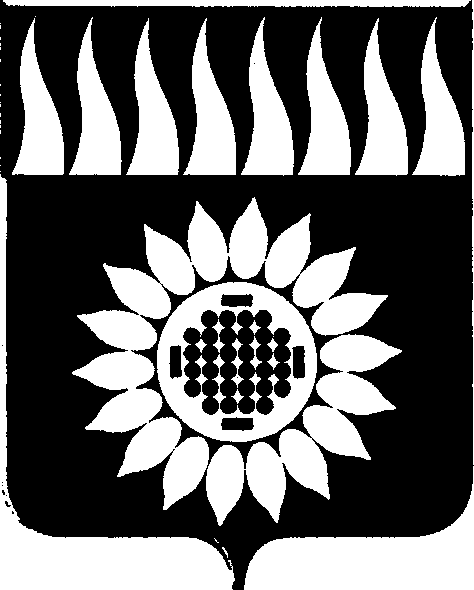 ГОРОДСКОЙ ОКРУГ ЗАРЕЧНЫЙД У М Ашестой  созыв____________________________________________________________ТРИДЦАТЬ СЕДЬМОЕ ОЧЕРЕДНОЕ ЗАСЕДАНИЕР Е Ш Е Н И Е30.08.2018 г. № 82-Р  	      В связи с принятием Федеральных законов от 05.02.2018г. № 15-ФЗ «О внесении изменений в отдельные законодательные акты Российской Федерации по вопросам добровольчества (волонтерства)», от 18.04.2018г. № 83-ФЗ «О внесении изменений в отдельные законодательные акты Российской Федерации по вопросам совершенствования организации местного самоуправления»,  на основании ст. ст. 25, 45 Устава городского округа Заречный	       Дума решила:  1. Внести в Устав городского округа Заречный изменения в соответствии с Приложением № 1.  2. Поручить Главе городского округа   направить настоящее решение в Главное управление Министерства юстиции Российской Федерации по Свердловской области для государственной регистрации изменений в Устав городского округа Заречный.3. Опубликовать настоящее решение в установленном порядке после его регистрации в соответствии с п. 2 решения.4.  Настоящее решение вступает в силу со дня его опубликования.Председатель Думы  городского округа 		                  В.Н. БоярскихГлава городского округа                                                           А.В. Захарцев                                                                                                     Приложение № 1									          к решению Думы									 от 30.08.2018г.  №  82-РИзменения в Устав городского округа Заречный1. В статье 6:подпункт 36 пункта 1 изложить в следующей редакции:«36) создание условий для расширения рынка сельскохозяйственной продукции, сырья и продовольствия, содействие развитию малого и среднего предпринимательства, оказание поддержки социально ориентированным некоммерческим организациям, благотворительной деятельности и добровольчеству (волонтерству);».2. В статье 9:пункт 2 статьи 9 дополнить подпунктом 2-1 следующего содержания:«2-1) выдвижения на сходе граждан сельского населенного пункта кандидатуры старосты сельского населенного пункта для его назначения Думой городского округа;».3. Главу 3 Устава дополнить статьей 16-1 следующего содержания:«Статья 16-1. Староста сельского населенного пункта1. Для организации взаимодействия органов местного самоуправления и жителей сельского населенного пункта при решении вопросов местного значения в сельском населенном пункте, расположенном в городском округе, может назначаться староста сельского населенного пункта.2. Староста сельского населенного пункта назначается Думой городского округа по представлению схода граждан сельского населенного пункта из числа лиц, проживающих на территории данного сельского населенного пункта и обладающих активным избирательным правом.3. Староста сельского населенного пункта не является лицом, замещающим государственную должность, должность государственной гражданской службы, муниципальную должность или должность муниципальной службы, не может состоять в трудовых отношениях и иных непосредственно связанных с ними отношениях с органами местного самоуправления.4. Лицо не может быть назначено старостой сельского населенного пункта в случаях, установленных федеральным законом.5. Срок полномочий старосты сельского населенного пункта составляет 5 лет.Полномочия старосты сельского населенного пункта прекращаются досрочно по решению Думы городского округа по представлению схода граждан сельского населенного пункта, а также в случаях, установленных федеральным законом.6. Гарантии деятельности, полномочия и иные вопросы статуса старосты сельского населенного пункта устанавливаются нормативным правовым актом Думы городского округа в соответствии с законом Свердловской области.».4. В статье 31:       подпункт 35 пункта 1 изложить в следующей редакции:«35) создание условий для расширения рынка сельскохозяйственной продукции, сырья и продовольствия, содействие развитию малого и среднего предпринимательства, оказание поддержки социально ориентированным некоммерческим организациям, благотворительной деятельности и добровольчеству (волонтерству);».О внесении изменений в Устав городского округа ЗаречныйЗарегистрированы Главным УправлениемМинистерства юстиции РФ по Свердловской области  04.10.2018 г.Гос.рег. № RU 663700002018002